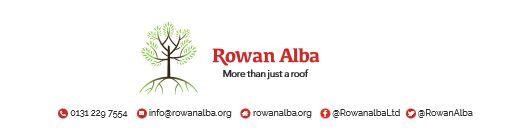 This is a 5pm Handover, unless stated otherwise* * * * *ON CALL ROTA    January 2022ON CALL ROTA    January 2022ON CALL ROTA    January 2022ON CALL ROTA    January 2022W/C FridayOn CallHandover TimeDecember 202131/12/2021Declan McKiernan5pmJanuary 202207/01/2022Demi McKay5pmJanuary 202214/01/2022Ann Logan5pmJanuary 202221/01/2022Emma Henderson5pmJanuary 202228/01/2022Tracey Stewart5pmCONTACT NUMBERSANN07503 668 012DECLAN07503 663 504DEMI07384 254 745TRACEY07715 082 427EMMA07810 872 315